FAIHAS.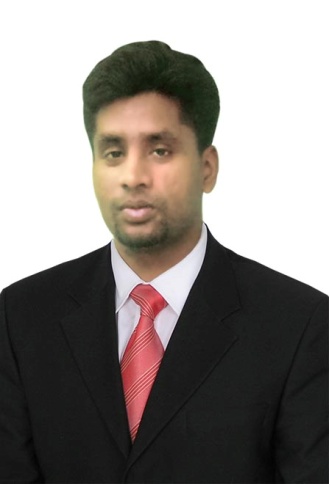 FAIHAS.331179@2freemail.com  	PERSONAL DATADate of Birth   : 5th0ct 1988 Sex                 : MaleNationality       : IndianReligion          : IslamMarital Status : SingleLanguages Known            :  Malayalam,                           English, Hindi                                    Arabic                        OBJECTIVE:To be motivating and adapt professional in a dynamic organization, which provides opportunities for self-development as well as to contribute to success of the organizationPERSONAL TRAITS:	Flexibility to work in any environment	Passion for excellence	Eagerness and Ideal to sustain the learning curve upward throughout the career.EDUCATIONAL QUALIFICATION:  Plus two(Science) - (Higher secondary board Kerala)    SSLC           - (Secondary board Kerala)PROFESSIONAL QUALIFICATION:Professional Diploma In Animation, Vfx & Multimedia.(Keltron Animation Campus, Calicut, India)     Diploma In AutoCAD & 3ds Max     (Engineers’ cad centre, Calicut, India)WORK EXPERIENCE: PRESENTLY WORKING    DESIGNATION              : 3D & Graphic Designer     ORGANISATION           : Solid rock Advertising LLC. (UAE)      DURATIOIN                  : 2012 to Present     JOB DISCRIPTION       : Graphic Designing , Exhibition stand,                                               kiosk and  Acrylic Stand Designing. Gift items Designing and checking artwork for printing.                                              Solving Printing relative problems.                                              Retouching and Resizing the Artwork                                              Production Supervising,  Wide format printingSOFTWARE KNOWLEDGE3D SoftwareAUTODESK 3Ds MAX (Vary)            AUTODESK MAYA   2D SoftwareAUTODESK AUTOCAD	ADOBE  ILLUSTRATORADOBE  PHOTOSHOP          ADOBE  FLASH    ADOBE INDESIGNMS OFFICEVideo Editing	ADOBE PREMIERE	ADOBE AFTEREFFECTSPrinting Software	CALDERA	POSTERSHOPPHOTO PRINTGREAT CUTTERLASER CUTART CAM:  PREVIOUS WORK EXPIRIENCE     DESIGNATION              : Trainer     ORGANISATION           : G-Tec computer education. (India)      DURATIOIN                  : 2010 to 2012     JOB DISCRIPTION       :  3d and Graphics  trainerNATURE OF WORKS:3D Designing, Vehicle Graphics, Mockup designing, Popup, Rollup ,Window graphics, Wall graphics, Promotion stand and  all types of signs works , Logos and Brochures  all other graphical works. Operation of Indoor Printing Machine      (HP Design Jet 5500)Operation of Outdoor Printing Machine   (HP Latex370, Seiko 7700, Chromo jet X6, Epson s40610).Operation of Plotter (Jaguar IV).Operation of  Laser Machine (Accurate Laser, S130).Operation of CNC  Router Machine(Tiger tech) Operation of flag Machine(Chromo jet 1804)  EXTRACURRICULAR ACTIVITIESGraphic Design       ChessWatching Movies   Swimming   DECLARATIONI hereby declare that the information furnished above is true and accurate to the best of knowledge. Please give me an opportunity to serve in your organization, so that I can put my sincere efforts for the development of the organization.Place:Date:                                                   